Срок выполнения 20-24 апреля. Тема урока: Форма Вооружённых Сил Российской Федерации.Здравствуйте уважаемые старшеклассники!Ознакомьтесь с рисунками и текстовым материалом, в котором вашему  вниманию представляется несколько типов военной формы Вооружённых Сил Российской Федерации, принятых после  реформы 2015 года.  Данный тип формы получил наименование «офисная» и был разработан в трёх цветовых вариантах, в зависимости от войсковой принадлежности:  Сухопутный войска – зелёный цвет, воздушно-десантные и авиация - синий, ВМФ – чёрный. Форма рядового и сержантского состава Рисунок №1 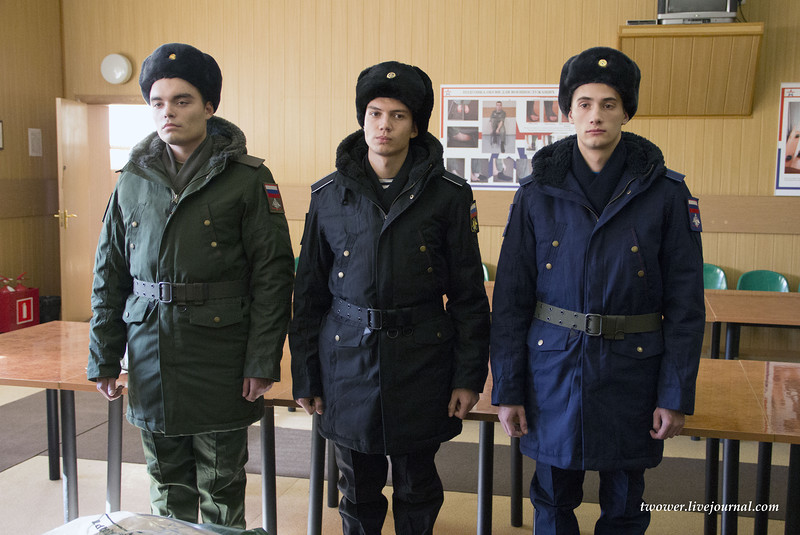 Офицерская форма выглядит следующим образом: Рисунок №2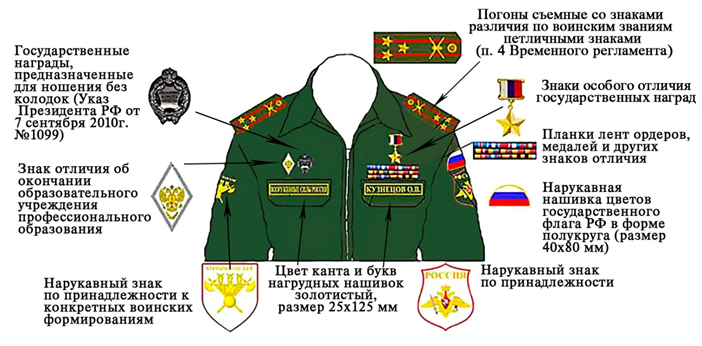 Также принят на вооружение ВКПО (всесезонный комплект полевого обмундирования) для  повседневной носки и полевых выходов.ВКПО Рисунок № 3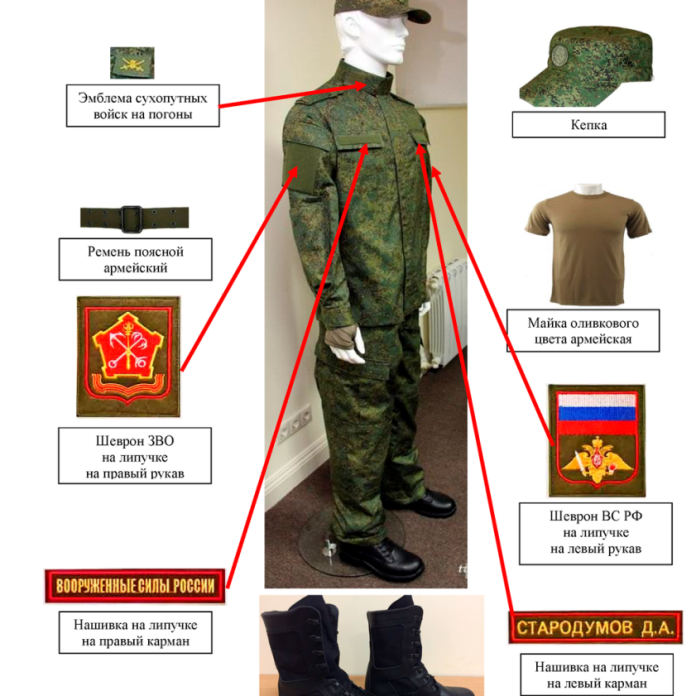 В качестве индивидуальной защиты солдата на поле боя, был разработан  БКЗ (боевой комплект защитный) «Ратник», про который вы можете узнать из обзорного ролика.Специальный обзор на боевую экипировку «Ратник»: https://www.youtube.com/watch?v=-iiJ86tnXpkПо просмотренному ролику выполнить следующее письменное задание:1) Выписать элементы, которые входят в боевую экипировку «Ратник»2) Зарисовать и подписать элементы формы  с Рисунка № 2Форма контроля: письменные ответы на вопросы в тетради.